REGULAMIN REKRUTACJI I UCZESTNICTWAw projekcie „niePEŁNOSPRAWNI na otwartym rynku”Niniejszy Regulamin określa warunki i kryteria rekrutacji oraz zasady uczestnictwa w projekcie „niePEŁNOSPRAWNI na otwartym rynku”. DEFINICJE:Projekt – projekt pn. „niePEŁNOSPRAWNI na otwartym rynku”, współfinansowany z Europejskiego Funduszu Społecznego w ramach Programu Operacyjnego Wiedza Edukacja Rozwój 2014-2020, realizowane w ramach umowy o dofinansowanie numer POWR.01.05.01-0070/20-00, zawartej z Ministerstwem Rodziny i Polityki Społecznej w dniu 23.11.2021 r.  Organizator – Fundacja Szansa dla Niewidomych, z siedzibą w Warszawie, 03-051, ul. Chlubna 88. Biuro Projektu – miejsce, w którym jest przechowywana dokumentacja ProjektuFundacja Szansa dla Niewidomych, ul. Gałczyńskiego 7, 00-362 Warszawatel. (22) 635 10 60, e-mail: projekt.niepelnosprawni@szansadlaniewidomych.org, godziny otwarcia: 8.30 -16.30Filia Biura Projektu – Tyflopunkt Fundacji Szansa dla Niewidomych (16 lokalizacji w całej Polsce)Strona internetowa Projektu – http://www.szansadlaniewidomych.org/index.php/projektniepelnosprawni/Osoba bezrobotna - osoba pozostająca bez pracy, gotowa do podjęcia pracy i aktywnie poszukująca zatrudnienia, w tym:a) zarejestrowana w ewidencji urzędu pracy jako osoba bezrobotna,b) niezarejestrowana w rejestrze urzędu pracy jako osoba bezrobotna, lecz spełniająca ww. kryteria.Osoba bierna zawodowo – osoba, która w danej chwili nie tworzy zasobów siły roboczej (tzn. nie pracuje i nie jest bezrobotna), w tym:a) osoba ucząca się – osoba uczestnicząca w kształceniu formalnym, b) osoba nie uczestnicząca w kształceniu lub szkoleniu – osoba, która nie uczy się ani nie szkoli,c) inna – niewymieniona w podpunkcie a i b.Za biernych zawodowo uznaje się m. in. studentów studiów stacjonarnych. Osoby będące na urlopie wychowawczym (rozumianym jako nieobecność w pracy, spowodowana opieką nad dzieckiem w okresie, który nie mieści się w ramach urlopu macierzyńskiego lub urlopu rodzicielskiego), uznawane są za bierne zawodowo, chyba że są zarejestrowane już jako bezrobotne (wówczas status bezrobotnego ma pierwszeństwo). Osoby prowadzące działalność na własny rachunek (w tym bezpłatnie pomagający osobie prowadzącej działalność członek rodziny) nie są uznawane za bierne zawodowo.Osoba z niepełnosprawnością – osoba w rozumieniu przepisów ustawy z dnia 27.08.1997 r. o rehabilitacji zawodowej i społecznej oraz zatrudnianiu osób niepełnosprawnych (Dz. U. z 2021 r. poz. 573 z późn. zm.), a także osoba z zaburzeniami psychicznymi, w rozumieniu ustawy z dnia 19.08.1994 r. o ochronie zdrowia psychicznego (Dz. U. z 2020 r. poz. 685 z późn. zm.), tj, osoby z odpowiednim orzeczeniem lub innym dokumentem poświadczającym stan zdrowia (zgodnie z wytycznymi w zakresie monitorowania postępu rzeczowego realizacji programów operacyjnych na lata 2014-2020). Kandydat/Kandydatka (dalej Kandydat) – osoba z orzeczoną niepełnosprawnością w stopniu znacznym lub umiarkowanym (lub równoważnym) z powodu dysfunkcji wzroku, zamieszkała na terenie Polski, w wieku powyżej 18 roku życia, bierna zawodowo lub bezrobotna, która złożyła w wyznaczonym terminie wypełnione Dokumenty Rekrutacyjne w Biurze Projektu.Uczestnik/Uczestniczka (dalej Uczestnik) – osoba spełniająca kryteria uczestnictwa w Projekcie określone w § 3 Regulaminu, wybrana w procedurze rekrutacyjnej. Przez Uczestnika rozumie się osobę znajdującą się na liście podstawowej, która ma prawo do udziału w Projekcie i podpisze dokumenty wymienione w § 4 ust. 12 Regulaminu.Uczestnik rezerwowy/Uczestniczka rezerwowa (dalej Uczestnik rezerwowy) – przez Uczestnika rezerwowego rozumie się osobę, znajdującą się na liście rezerwowej Projektu, spełniającą kryteria uczestnictwa w Projekcie, określone w § 3 Regulaminu. Osoba z listy rezerwowej posiada prawo wejścia na listę podstawową w przypadku zwolnienia się na niej miejsca. Dokumenty rekrutacyjne – dokumenty składane przez Kandydata w celu przystąpienia do rekrutacji do Projektu.Komisja rekrutacyjna – Komisja dokonująca kwalifikacji kandydatów do Projektu, w tym oceniająca Dokumenty rekrutacyjne.Lista podstawowa – lista osób zakwalifikowanych do udziału w Projekcie.Lista rezerwowa – lista osób, spełniających kryteria uczestnictwa w Projekcie, które nie zostały zakwalifikowane do listy podstawowej z powodu braku miejsc.§ 1.Cel ProjektuCelem głównym Projektu jest zwiększenie poziomu i jakości zatrudnienia 100 osób (60 mężczyzn oraz 40 kobiet) z niepełnosprawnością narządu wzroku (w tym 85 osób niepracujących oraz 15 osób pracujących) zamieszkałych na terenie Polski poprzez realizację indywidualnego i kompleksowego programu aktywizacji zawodowej lub wsparcia poprawy sytuacji na rynku pracy co bezpośrednio przełoży się na podjęcie zatrudnienia lub poprawę obecnej sytuacji na rynku pracy w okresie do 30 czerwca 2023 roku.    § 2.Postanowienia ogólneNiniejszy Regulamin określa warunki i kryteria rekrutacji oraz zasady uczestnictwa w Projekcie.Projekt realizowany jest w okresie: 01.10.2021 r. – 30.06.2023 r.Projekt realizowany jest przez Fundację Szansa dla Niewidomych, z siedzibą w Warszawie, ul. Chlubna 88, 03-051.Realizacja Projektu ma miejsce w Tyflopunktach (filiach) Fundacji Szansa dla Niewidomych na terenie całej Polski oraz w Salonie Prezentacyjnym Fundacji Szansa dla Niewidomych, ul. Gałczyńskiego 7, 00-362 Warszawa, gdzie jest prowadzone Biuro Projektu, z możliwością udostępnienia dokumentacji Projektu oraz zapewniające uczestnikom Projektu możliwość osobistego kontaktu z kadrą Projektu.§ 3.Kryteria uczestnictwa w ProjekcieW Projekcie mogą wziąć udział osoby z niepełnosprawnością spełniające łącznie poniższe warunki:są mieszkańcami Polski, w wieku powyżej 18 roku życia,są bierne zawodowo lub bezrobotne (85 osób) lub są aktywne zawodowo (pracujące – 15 osób),posiadają orzeczenie o niepełnosprawności w stopniu znacznym, umiarkowanym lub równoważnym z powodu dysfunkcji wzroku.O kwalifikacji do Projektu decydować będą:kryteria formalne: aa. złożenie przez osobę z niepełnosprawnością kompletnych i poprawnie wypełnionych Dokumentów rekrutacyjnych,ab. spełnienie przez osobę z niepełnosprawnością wszystkich kryteriów, o których mowa w ust. 1.W przypadku zgłoszenia się większej liczby Kandydatów niż dostępnych miejsc w Projekcie dodatkowym kryterium będzie kolejność zgłoszeń.Osoba zainteresowana uczestnictwem w Projekcie zobowiązana jest do:wypełnienia Formularza Zgłoszeniowego (załącznik 1 do Regulaminu), wypełnienia Oświadczenia Uczestnika Projektu (załącznik nr 2 do Regulaminu)w odniesieniu do osób niepracujących (biernych zawodowo lub bezrobotnych) - złożenia kopii (oryginał do wglądu) zaświadczenia z Zakładu Ubezpieczeń Społecznych (ZUS) o braku odprowadzenia składek na ubezpieczenia społeczne lub zdrowotne według stanu na dzień rozpoczęcia udziału w projekcie (rozumianego jako dzień rekrutacji)w odniesieniu do osób pracujących – złożenie kopii (oryginał do wglądu) aktualnej umowy o pracę, umowy cywilnoprawnej lub innego dokumentu poświadczającego zatrudnienie Wyżej wymienione dokumenty w podpunktach a-e muszą być złożone w formie papierowej/elektronicznej na etapie rekrutacji do Projektu, w Biurze Projektu lub Filii Biura Projektu.Weryfikacja formalna złożonej dokumentacji będzie dokonywana przez osobę rekrutującą na bieżąco, w miarę napływu do Biura Projektu/Filii Biura Projektu. Kandydat zostanie jednokrotnie wezwany do ich uzupełnienia w terminie do 3 dni roboczych od dnia otrzymania telefonicznie/mailowo wezwania. Nie uzupełnienie braków formalnych skutkować będzie odrzuceniem Formularza Zgłoszeniowego na etapie weryfikacji formalnej i nie zakwalifikowaniem Kandydata.Osoby chcące zostać zakwalifikowane do udziału w Projekcie, nie mogą brać udziału w innym projekcie dot. aktywizacji zawodowej współfinansowanym ze środków Europejskiego Funduszu Społecznego na moment rekrutacji aż do momentu zakończenia wsparcia. Dopuszcza się przesyłanie dokumentów w formie elektronicznej (e-mail) oraz za pośrednictwem poczty tradycyjnej. W takim przypadku w momencie zawarcia umowy z uczestnikiem projektu należy do wglądu okazać oryginały dokumentów wskazane w pkt. 3 lit. d, e, f Dokumenty rekrutacyjne muszą być: wypełnione w języku polskim,wypełnione komputerowo lub w sposób czytelny odręcznie,podpisane we wszystkich wskazanych polach,złożone w wersji papierowej/elektronicznej, zgodnie z wzorami stanowiącymi załączniki do niniejszego Regulaminu.Dokumenty rekrutacyjne, jak również niniejszy Regulamin, dostępne są w wersji papierowej w Biurze Projektu oraz w wersji elektronicznej, do pobrania ze strony internetowej Projektu http://www.szansadlaniewidomych.org/index.php/projektniepelnosprawni/Organizator zastrzega, iż wypełnienie Dokumentów rekrutacyjnych nie jest jednoznaczne z przyjęciem do udziału w Projekcie.Złożone dokumenty nie podlegają zwrotowi i stanowią dokumentację projektową. § 4.Nabór UczestnikówRekrutacja prowadzona będzie w sposób otwarty, zgodnie z zasadą bezstronności, równości szans i niedyskryminacji, w tym równości płci, jawności i przejrzystości.Informacje o możliwości wzięcia udziału w Projekcie, a także miejscu składania Dokumentacji rekrutacyjnej, zamieszczone są na stronie internetowej Projektu. Rekrutacja będzie miała charakter ciągły i prowadzona będzie od dnia opublikowania niniejszego Regulaminu na stronie internetowej Projektu do dnia XII 2022 roku. Rekrutacja będzie zmierzała do zakwalifikowania do Projektu 100 osób spełniających warunki uczestnictwa, z zastrzeżeniem osiągnięcia wskaźników realizacji celu. Organizator zastrzega sobie prawo do przedłużenia procedury rekrutacji w przypadku niezgłoszenia się 100 Kandydatów oraz prawo do zamknięcia/zawieszenia rekrutacji przed planowanym terminem jej zakończenia – w przypadku wcześniejszego zgłoszenia się w procesie rekrutacyjnym liczby osób spełniających warunki uczestnictwa w Projekcie, przekraczającej o 20% zaplanowaną liczbę Uczestników, tj. o 20 osób.Rekrutacja podzielona zostanie na tury – Komisja Rekrutacyjna będzie zbierała się nie rzadziej niż raz w miesiącu, ostatniego dnia roboczego danego miesiąca. Po każdej turze naboru Dokumenty Rekrutacyjne poddane zostaną weryfikacji, następnie zostanie utworzona lista podstawowa osób zakwalifikowanych do udziału w Projekcie. W wyniku rekrutacji wyłonionych zostanie 100 Uczestników Projektu, osób z niepełnosprawnością w stopniu znacznym, umiarkowanym lub równoważnym z powodu dysfunkcji wzroku oraz grupa Kandydatów rezerwowych.Uczestnikiem Projektu może zostać każda osoba, która spełnia warunki wymienione w § 3 ust. 1 oraz pomyślnie przejdzie proces rekrutacji.Osoby niezakwalifikowane do udziału w Projekcie z uwagi na brak miejsc, ale spełniające kryteria uczestnictwa, zostaną wpisane na listę rezerwową, z której rekrutowani będą kolejni Uczestnicy Projektu w przypadku rezygnacji lub skreślenia osoby z listy podstawowej.Kandydatom nie przysługuje prawo do odwołania się od wyników rekrutacji.Komisja rekrutacyjna sporządzi protokoły z przebiegu procesu rekrutacji.Kandydaci, którzy zostali zakwalifikowani do udziału w Projekcie zostaną powiadomieni (pocztą elektroniczną – e-mail lub telefonicznie) o wyniku rekrutacji. Kandydat wybrany przez Komisję rekrutacyjną staje się Uczestnikiem Projektu w momencie zawarcia umowy uczestnictwa – w momencie podpisania umowy Kandydat musi spełniać wszystkie kryteria określone w Formularzu Zgłoszeniowym. Przy podpisywaniu ww. dokumentów Kandydaci zobowiązani są do okazania dowodu osobistego celem weryfikacji danych.W przypadku niezłożenia wymaganych w ust. 12 dokumentów, Kandydat zostaje skreślony z listy osób zakwalifikowanych do Projektu, a jego miejsce zajmuje kolejny Kandydat z listy rezerwowej.W przypadku zakwalifikowania zakładanej liczby Uczestników, spośród osób pozostałych zainteresowanych udziałem w Projekcie, Komisja rekrutacyjna utworzy listę rezerwową. W przypadku rezygnacji osób z uczestnictwa w Projekcie, bądź wykreślenia z listy Uczestników Projektu, kolejni Kandydaci z listy rezerwowej zostaną zaproszeni do udziału w Projekcie, zgodnie z zajmowaną pozycją na liście.§ 5.Formy wsparcia przewidziane w ProjekcieKażda osoba biorąca udział w projekcie obowiązkowo otrzyma wsparcie w postaci opracowania diagnozy – Indywidualnego Planu Działania (IPD). IPD ma na celu wyznaczenie ścieżki rozwoju zawodowego, zmotywowanie Uczestnika do podjęcia działań zorientowanych na osiągnięcie celów zawodowych, zaplanowanie działań rozwojowych prowadzących do realizacji celów.  Na podstawie IPD Uczestnikom Projektu zostaną zaproponowane co najmniej 2 formy wsparcia z następujących:  Poradnictwo zawodowe Szkolenia Staże Zatrudnienie wspomagane § 6.Zasady rezygnacji i wykluczenia z udziału w ProjekcieW przypadku rezygnacji z udziału w Projekcie Uczestnik zobowiązuje się, w terminie do 7 dni kalendarzowych od momentu zaistnienia przyczyn powodujących konieczność rezygnacji, dostarczyć do Organizatora pisemną informację o tym fakcie (osobiście, faxem, e-mailem bądź za pośrednictwem poczty). Uczestnik może zostać wykluczony z udziału w Projekcie z powodu:przekroczenia 20% nieobecności w określonych dla niego formach wsparcia, rażącego naruszenia norm społecznych (w szczególności zakłócania przebiegu zajęć uniemożliwiającego prawidłowe ich przeprowadzenie oraz udziału w zajęciach w stanie wskazującym na spożycie alkoholu lub środków odurzających), podania w Dokumentach rekrutacyjnych nieprawdziwych danych i informacji,naruszenia zasad wynikających z niniejszego Regulaminu lub Umowy uczestnictwa.Decyzję w zakresie wykluczenia Uczestnika z udziału w Projekcie podejmuje Organizator. W szczególnie uzasadnionych przypadkach, niezależnych od Uczestnika, może on zostać dopuszczony do kontynuacji uczestnictwa w Projekcie, pomimo przekroczenia 20% nieobecności. Za nadzwyczajne okoliczności przyjmuje się w szczególności chorobę Uczestnika, której charakter uniemożliwia osobiste stawiennictwo na zajęciach lub chorobę członka rodziny Uczestnika powodującą przekroczenie dopuszczalnej liczby nieobecności. Uczestnik wówczas zobowiązany jest do przedstawienia wiarygodnych dokumentów potwierdzających wystąpienie tych okoliczności. Uczestnik, który został wykluczony z Projektu z powodów określonych w ust. 2 lub zrezygnował z udziału w Projekcie, jest zobowiązany do zwrotu kosztów swojego uczestnictwa w Projekcie, w wysokości nieprzekraczającej 14 415,30 zł, w terminie do 14 dni po otrzymaniu pisemnego wezwania przesłanego listem poleconym na wskazany przez Uczestnika w umowie adres zamieszkania i na rachunek bankowy wskazany przez Organizatora. Zwrot kosztów wyliczany jest indywidualnie dla Uczestnika i jest sumą:całkowitego kosztu uczestnictwa w formach wsparcia, z których Uczestnik Projektu skorzystał w ramach Projektu od początku trwania Projektu do momentu rezygnacji lub wykluczenia,oraz kosztu dodatkowych świadczeń otrzymanych przez Uczestnika do momentu rezygnacji lub wykluczenia.Organizator może odstąpić od żądania zwrotu kosztów uczestnictwa, o których mowa w ust. 4 i 5, w uzasadnionych przypadkach, w szczególności spowodowanych wystąpieniem nadzwyczajnych i niezawinionych przez Uczestnika okoliczności losowych lub w przypadku istnienia listy rezerwowej - gdy jego miejsce zajmie osoba z listy rezerwowej. W przypadku, gdyby którekolwiek ze złożonych oświadczeń Uczestnika było nieprawdziwe, poniesie on pełną odpowiedzialność wynikającą z tego faktu, włącznie ze zwrotem środków, o którym mowa w ust. 4 i 5, gdyby Instytucja Pośrednicząca bądź inna instytucja kontrolująca uznała Uczestnika za niekwalifikowanego do uczestnictwa w Projekcie.§ 7.Prawa i obowiązki Uczestników ProjektuUczestnik Projektu ma prawo do: bezpłatnego udziału we wszystkich formach wsparcia określonych dla niego w IPD,otrzymania materiałów szkoleniowych i innych pomocy dydaktycznych do zajęć, w formie dostosowanej do jego potrzeb związanych z niepełnosprawnością wzroku,stypendium szkoleniowego (jeśli dotyczy) za okres odbywania kursu/szkolenia zawodowego (w wysokości nieprzekraczającej 120% zasiłku, o którym mowa w art. 72 ust. 1 pkt 1 ustawy o promocji zatrudnienia i instytucjach rynku pracy, jeżeli miesięczna liczba godzin szkolenia wynosi co najmniej 150 godzin zegarowych; w przypadku niższej miesięcznej liczby godzin szkolenia, wysokość stypendium szkoleniowego ustala się proporcjonalnie, z tym, że stypendium to nie może być niższe niż 20% zasiłku, o którym mowa w art. 72 ust. 1 pkt 1 ustawy o promocji zatrudnienia i instytucjach rynku pracy. stypendium stażowego (jeśli dotyczy), które miesięcznie wynosi 80% wartości netto minimalnego wynagrodzenia za pracę o którym mowa w przepisach o minimalnym wynagrodzeniu za pracę, obowiązującego w roku 2020 (złożenia przez beneficjenta wniosku o dofinansowanie w odpowiedzi na ogłoszony konkurs). Miesięczna wysokość stypendium stażowego przysługuje jeżeli liczba godzin stażu w miesiącu kalendarzowym wynosi nie mniej niż 160 godzin miesięcznie, otrzymania certyfikatu bądź zaświadczenia o uczestnictwie w danej formie wsparcia, w ramach Projektu,dla osób pełniących funkcje opiekuńcze (nad dzieckiem lub inną osobą wymagającą wsparcia w codziennym funkcjonowaniu) Organizator zapewnia refundację kosztów lub zorganizowanie opieki w trakcie udziału danej osoby w projekcie refundacji kosztów dojazdów na zajęcia na każdym etapie udziału w Projekcie, w odpowiedzi na trudną sytuację materialną.Uczestnik Projektu zobowiązuje się do:zapoznania się z postanowieniami niniejszego Regulaminu i bezwzględnego przestrzegania jego postanowień,podpisania i przedłożenia w Biurze Projektu/Filii Biura Projektu wszystkich wymaganych oświadczeń i zaświadczeń, o których mowa w § 4 ust. 12,zawarcia z Organizatorem Umowy uczestnictwa w Projekcie, określającej m.in. zaplanowane dla niego formy wsparcia w Projekcie,aktywnego i regularnego uczestnictwa w zaplanowanych formach wsparcia, stosowania się do zaleceń personelu Projektu, obecności na przynajmniej 80% wszystkich zajęć. Uczestnik Projektu ma prawo do opuszczenia 20% wszystkich zajęć,każdorazowego potwierdzania swojego uczestnictwa w formach wsparcia poprzez złożenie podpisu na listach obecności. Organizator dopuszcza usprawiedliwione nieobecności uczestnika Projektu spowodowane chorobą lub ważnymi sytuacjami losowymi. Usprawiedliwienie wymaga telefonicznego zawiadomienia lub złożenia pisemnego oświadczenia o przyczynach nieobecności. W przypadku nieobecności spowodowanej chorobą wymagane jest dostarczenie zwolnienia/zaświadczenia lekarskiego,pisemnego usprawiedliwienia nieobecności powyżej progu 20%, o którym mowa w podpunkcie e, w terminie do 7 dni od daty zaistnienia zdarzenia,wypełniania ankiet ewaluacyjnych, testów sprawdzających i innych dokumentów zalecanych do wypełnienia, koniecznych do zdiagnozowania potencjału i potrzeb, stworzenia Indywidualnego Planu Pracy oraz monitoringu postępów,bieżącego informowania Organizatora o wszystkich zdarzeniach mogących zakłócić jego dalszy udział w Projekcie,natychmiastowego informowania Organizatora o zmianie jakichkolwiek danych osobowych i kontaktowych wpisanych w Formularzu zgłoszeniowym oraz o zmianie swojej sytuacji zawodowej, w szczególności o podjęciu zatrudnienia,dostarczenia do 4 tygodni i do 3 miesięcy od zakończenia przez Uczestnika udziału w Projekcie informacji, w tym kopii dokumentów, potwierdzających osiągnięcie efektywności zatrudnieniowej po zakończeniu udziału w Projekcie (np. kopia umowy o pracę lub wyciąg z ewidencji działalności gospodarczej itp.)§ 8.Postanowienia końcoweNiniejszy Regulamin wchodzi w życie z dniem opublikowania na stronie internetowej Organizatora.Organizator zastrzega sobie prawo zmiany niniejszego Regulaminu. Wszelkie zmiany Regulaminu wymagają formy pisemnej. Zmiany wchodzą w życie z dniem opublikowania zmienionego Regulaminu na stronie internetowej Projektu Organizatora.Organizator nie ponosi odpowiedzialności za zmiany wynikające w szczególności ze zmian Wytycznych Instytucji Zarządzającej i/lub Instytucji Pośredniczącej, warunków realizacji Projektu i innych dokumentów Programu Operacyjnego Wiedza Edukacja Rozwój na lata 2014 -2020.Organizator zastrzega sobie prawo do zaprzestania realizacji Projektu w przypadku rozwiązania umowy o dofinansowanie Projektu. W sprawach nieuregulowanych niniejszym Regulaminem decyzję podejmuje Organizator. Załączniki:Formularz Zgłoszeniowy do Projektu (załącznik 1).Oświadczenie Uczestnika Projektu (załącznik 2).Oświadczenie o statusie na rynku pracy (załącznik 3).Umowa uczestnictwa w Projekcie (załącznik 4).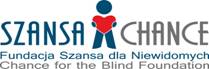 